ACTIVIDADES DE GRÁFICOS Y BARRA1. Cuenta los animales que están en el recuadro y luego pinta el siguiente gráfico con los resultados que obtuviste: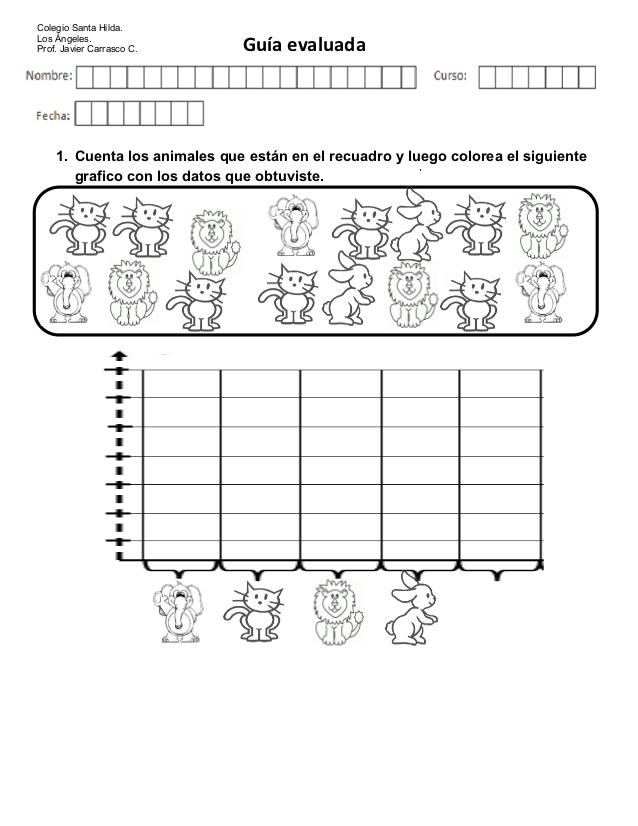 2. Observa atentamente el gráfico y responde las preguntas: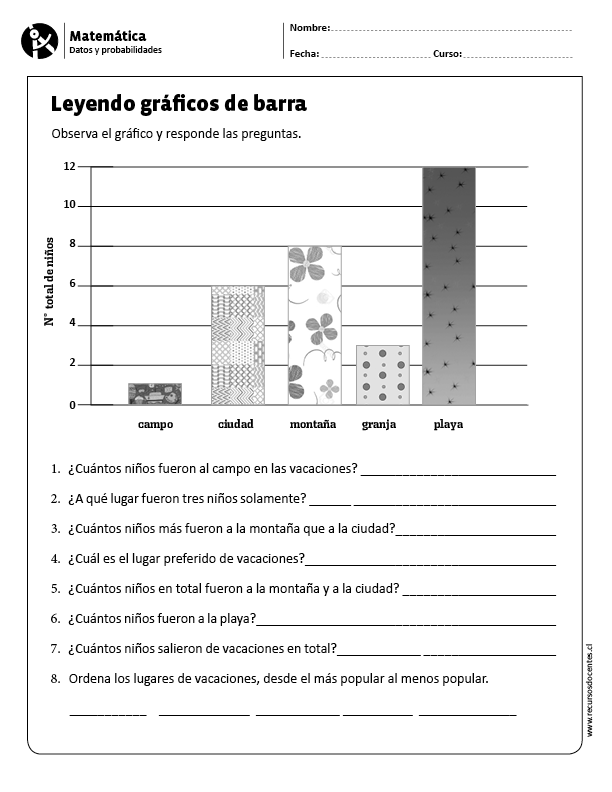 